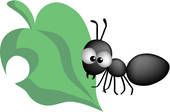 L’attaque de fourmis	             La situation d’apprentissage «l’attaque de fourmis» vise les élèves de première année du premier cycle du primaire. Elle est conçue pour évaluer des concepts mathématiques définis qui touchent les compétences une et deux du programme du Ministère soient résoudre une situation-problème en mathématique et raisonner à l’aide de concepts et de processus mathématiques.Le projet Cmap est un résumer très complet et segmenté de la situation d’apprentissage et d’évaluation prise sur Bim (banque de situation d’apprentissage et d’évaluation). Pour commencer, les étapes de processus du déroulement de la situation sont définies en trois phases : PréparationRéalisationIntégration 	Dans la phase de préparation, il y a la mise en situation, l’amorce et le guide de l’enseignant qui explique clairement les étapes et les liens qui devront être faits entre la situation d’apprentissage et le guide de formation du Ministère de l’Éducation du Loisir et du Sport.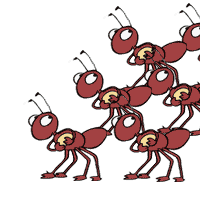 Mise en situationAmorceGuide de l’enseignantRèglements du jeu la bataille navale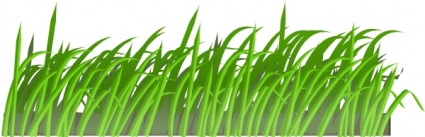 	Dans la phase de réalisation, se retrouve tous les documents qui seront nécessaires à la réalisation de la situation d’apprentissage et d’évaluation par l’élève. Se sont tous les documents qui devront être préalablement photocopiés pour les élèves.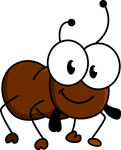 Situation problème :L’attaque de fourmisCahier de l’élèveSituations d’application :Réserves d’alimentsTravail de fourmisLes tours de rochesFourmis couvertes de chocolat	Pour terminer dans la phase d’intégration, j’ai décidé d’intégrer un formulaire sur Google Drive, et ce, afin de valider les nouvelles connaissances des enfants. Cet outil n’est pas obligatoire et pourrait être modifié par quiconque décidant de faire cette situation d’apprentissage et d’évaluation.  Formulaire Google DriveLe choix des couleurs repose sur nul autre que des couleurs terre pour représenter le monde et l’habitat de la fourmi. Je trouve que l’élève peut facilement associer la qualité de ses efforts à celles de la fourmi qui travaille toujours de façon ardue!Cette situation d’apprentissage et d’évaluation est très simple à réaliser avec des petits de première année. De plus, elle peut être réinvestie dans d’autre domaine d’apprentissage, car les fourmis passionnent beaucoup les jeunes enfants. La représentation de la carte conceptuelle reste simple, elle se lit de haut en bas et de gauche à droite. J’ai voulu la respecter et la  représenter comme elle avait été conçue. Elle est bien segmenter et chacune des étapes est bien expliquées. Toutes les informations nécessaires à la réalisation de cette situation d’apprentissage se retrouvent dans les étapes de la carte conceptuelle. Donc, il n’est pas nécessaire de fréquenter le site Bim pour pouvoir réaliser cette situation d’apprentissage et d’évaluation dans votre classe.